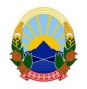 Република Македонија   И З В Р Ш И Т Е Л                                                                 	               ул.11 Октомври бр.23А-2/4именуван за подрачјето     на Основниот суд    Скопје 1 и Скопје 2                              			             тел.тел. 02 31-31-800; tomashevski@izvrsitel.com                                    		И.бр.4/2019                                                               ЈАВНА ОБЈАВА(врз основа на член 48, од Законот за измени и дополнувања на Законот за извршување, Сл. Весник бр.233 од 20.12.2018 година)Извршителот Павел Томашевски постапувајќи по предлог на доверителот Катерина Рахим од Скопје  и живеалиште на  ул.Пушкинова бр.9-1/24, засновано на извршна исправа XXXV П1.бр.518/17 од 02.07.2018 година на Основен суд Скопје 2 Скопје против должникот Игор Неделковски од Скопје со живеалиште на  ул.Михаил Чаков бр.9/6-1, заради спроведување на извршување на ден 16.01.2019 година го.                                                                     ПОВИКУВАдолжникот Игор Неделковски од Скопје со живеалиште на  ул.Михаил Чаков бр.9/6-1, заради доставување на Налог за извршување заради испразнување и предавање на недвижност (врз основа на член 226 ст.(2) од Законот за извршување со И.бр.4/2019 од  11.01.2019 година.ВО РОК ОД 1 (еден) ден, сметано од денот на објавување во јавното гласило. СЕ ПРЕДУПРЕДУВА должникот Игор Неделковски од Скопје со живеалиште на  ул.Михаил Чаков бр.9/6-1 дека ваквиот начин на доставување се смета за уредна достава и дека за негативните последици кои можат да настанат ги сноси самата странка. 	Оваа објава се објавува во дневен весник Нова Македонија,во Службен весник на Република Македонија и на веб страната на Комората на Изџвршители на Република Македонија.ИЗВРШИТЕЛ 								       Павел Томашевски